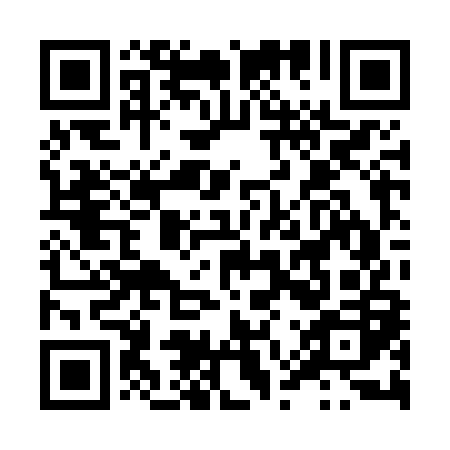 Ramadan times for Taenassilma, EstoniaMon 11 Mar 2024 - Wed 10 Apr 2024High Latitude Method: Angle Based RulePrayer Calculation Method: Muslim World LeagueAsar Calculation Method: HanafiPrayer times provided by https://www.salahtimes.comDateDayFajrSuhurSunriseDhuhrAsrIftarMaghribIsha11Mon4:314:316:4912:314:096:156:158:2512Tue4:284:286:4612:314:116:186:188:2813Wed4:244:246:4312:314:136:206:208:3014Thu4:214:216:4012:314:146:226:228:3315Fri4:174:176:3712:304:166:256:258:3616Sat4:144:146:3412:304:186:276:278:3917Sun4:104:106:3112:304:206:306:308:4218Mon4:074:076:2812:294:226:326:328:4519Tue4:034:036:2512:294:246:346:348:4820Wed4:004:006:2212:294:266:376:378:5021Thu3:563:566:1912:294:286:396:398:5322Fri3:523:526:1612:284:306:426:428:5723Sat3:493:496:1312:284:326:446:449:0024Sun3:453:456:1012:284:336:466:469:0325Mon3:413:416:0712:274:356:496:499:0626Tue3:373:376:0412:274:376:516:519:0927Wed3:333:336:0112:274:396:536:539:1228Thu3:293:295:5812:264:416:566:569:1629Fri3:253:255:5612:264:436:586:589:1930Sat3:213:215:5312:264:447:007:009:2231Sun4:164:166:501:265:468:038:0310:261Mon4:124:126:471:255:488:058:0510:292Tue4:084:086:441:255:508:078:0710:333Wed4:034:036:411:255:518:108:1010:374Thu3:593:596:381:245:538:128:1210:415Fri3:543:546:351:245:558:158:1510:446Sat3:493:496:321:245:568:178:1710:487Sun3:443:446:291:245:588:198:1910:528Mon3:393:396:261:236:008:228:2210:579Tue3:343:346:231:236:018:248:2411:0110Wed3:293:296:201:236:038:268:2611:05